,,Domowy tor przeszkód”- z wykorzystaniem domowych sprzętów ustawiamy tor przeszkód żeby wspólnie z dziećmi się trochę poruszać. Zachęcamyhttps://www.youtube.com/watch?v=xXFP2QmKQ3YRecytowanie wiersza, powtarzanie za rodzicem z podziałem na sylaby i jednoczesnym wyklaskiwaniem Wiersz „Śmigus-Dyngus” Śmigus-Dyngus na uciechęZ wiadra wodę lej ze śmiechem.Jak nie z wiadra to ze dzbanaŚmigus-Dyngus już od rana.Staropolski to obyczaj, żebyś wiedział i nie krzyczał,Gdy w Wielkanoc drugie świętoBędziesz kurtkę miał zmokniętą.Zabawa ruchowa „Wyścig z jajkiem”.Dziecko wraz z rodzicem staje na linii startu.  Na sygnał „start” przechodzą slalomem między pachołkami (krzesłami) . W ręku trzymają piłeczkę pingpongową (jajko) na łyżce i starają się, aby piłeczka (jajko) nie spadła z niej. Wykonywanie prac plastycznych z dostępnych w domu materiałów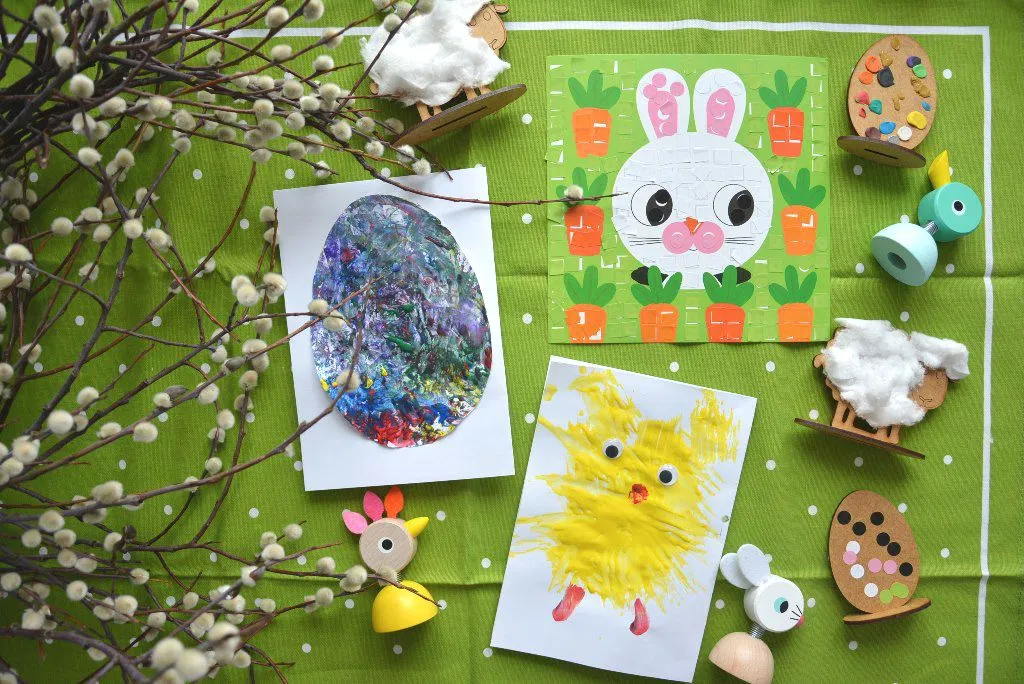 